KONTEKSTUALISASI MAKNA JIHAD DALAM AL-QUR’ANTelaah Tafsir Al-Azhar Karya HamkaTESIS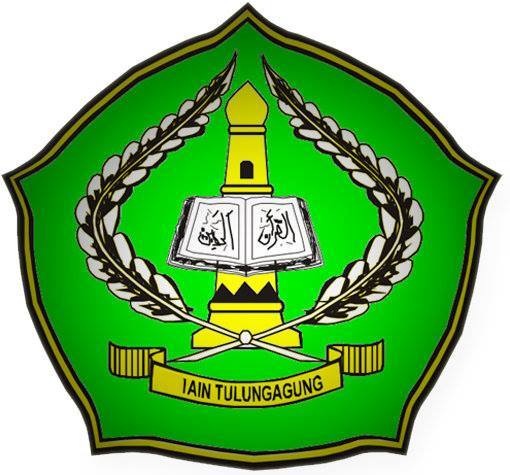 OlehAli Nur RofiqNIM 174314004PROGRAM STUDI ILMU AL-QUR’AN DAN TAFSIRPASCASARJANA IAIN TULUNGAGUNG2016